Metodika pro práci s digitálními hnízdy pro 1.-5. ročník základní školy(vzniklo v rámci OPPA 36350)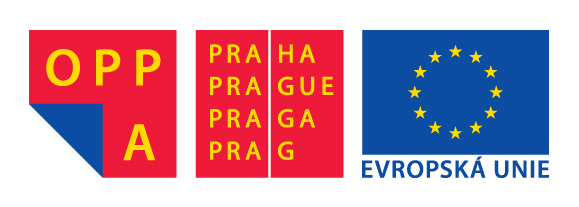 Evropský sociální fond Praha a EU: Investujeme do vaší budoucnostiPráce s digitálními hnízdyTypické scénáře pro využití digitálního hnízda:žák/žáci se SVP pracují „vlastním tempem“nadaní žáci zpracovávají „bonusové“ úkolyheterogenní skupina spolupracuje na řešení úkoluaktivizace v rámci výukové jednotkyTyp organizační formy práce závisí na:cíli dané prácecharakteru látkymožnostech, které má daná třída k dispozicipřipravenosti a specifických potřebách žákůFormy práce s digitálními hnízdy:individuální podporuje seberealizacidodává pocit jistoty, uznáníumožňuje plnou individualizaci obsahu i tempa učení a stálou kontrolu  průběhu a výsledků učenískupinováje možné skloubit činnosti, využít schopností a dovedností žáků tak, abychom došli ke stanovenému cíli s ohledem na dodržování norem a pravidel třídykombinuje se a prolíná řízení učební  činnosti jednoho žáka s prací s celou  skupinou žáků najednoutřída pracuje plánovitě, soustavně v určeném časeučitel má možnost uplatnit individuální přístup k jednotlivcůmcvičí se pozitivní vzájemná závislost (nikdo se neprosazuje a nikdo nemlčí)učí se samostatnosti (sami si organizují práci)rozvíjí se sociální vztahy mezi žákyvytvářejí se předpoklady pro kooperacivýuka pomocí techniky odstraňuje jednotvárnost, rychleji žáky zaujmePraktické tipy:vlastní úlohy lze vytvářit v programu Smart Notebook, použití aplikace Lesson Activity Toolkit a Lesson Activity Examplesvyužití zpracovaných DUMů uveřejněných na portálu www.veskole.czvyužití k rychlému zopakování látky pro žáky, kteří potřebují častější opakování nebo pro dlouhodobě nemocné žákymožnost redukovat učivo pro žáky s SPU nebo naopak pro žáky nadané učivo rozšiřovat1) Český jazykVyužití digitálních hnízd ve výuce:práce s výukovými programypráce s DUMydoplňková práce k tématu pro rychlíkyskupinové prácedoplňování textu místo diktátu (žáci se SPU)vyhledávání informací ke slohovým tématůmsrovnávání ukázek - doložení slohového útvarusestavování rozčleněných textů práce s textem - podle ročníků: vyhledávání písmen, slov, slovních druhů, pravopisných jevů a tečkyřešení rébusů, křížovek, hádanek s následnou kontrolou2 ) Matematika Využití digitálních hnízd ve výuce:doplňování grafůvytvoření číselné osy – záporná a kladná čísla, desetinná číslařešení matematických rébusůnumerické počítání – doplňování, následná kontrolapráce pro rychlíkyvyužití k zopakování a procvičování látky pro žáky s SPUrozšíření učiva pro žáky nadanérýsování – využití matematické aplikace (měřící nástroje) ve SNnázorné slovní úlohy (větší / menší, o kolik, atd.)matematické hryskládání obrazců, vkládání rozčleněného tangramu do mustru vyvození zlomku hravou formou – část, celek3) Cizí jazykyVyužití digitálních hnízd ve výuce:práce s výukovými programypráce s DUMydoplňková práce k tématu pro rychlíkyskupinové prácedoplňování textu/ slovíčekopakování slovíčekpárování – slovíčko / obrázekinteraktivní filmy a programy porozumění textupopis obrázku > prezentaceposlechová cvičenísestavování rozčleněných textů řešení rébusů, křížovek, hádanek s následnou kontrolou4) PřírodovědaVyužití digitálních hnízd ve výuce:hry, poznávačky, doplňovačky, soutěže s přírodovědnými tématy (např. rostliny, živočichové, horniny a minerály, člověk, vesmír…)vyhledávání informací na internetupráce s populárně naučnými texty, komparace různých textů na dané témapráce s dumy, využití portálu www.veskole.czprezentace skupinové práce referáty, odpovědi na otázkyinteraktivní filmy a programy křížovky a rébusy na témata v přírodověděprezentace pokusů a pozorovánířešení problémů více způsobypráce s interaktivními zeměpisnými programy – EU, Česká republikavyužití multimediálních materiálůtestování, kvízy5) Společenské vědyVyužití digitálních hnízd ve výuce:vytvoření a postupné doplňování časové osy české historie – využití textových a grafických programůvyhledávání informací na internetu – použití známých vyhledávačů, encyklopediívytváření prezentací na dané téma – skupinová nebo individuální činnostdoplňování textu (test), následná kontrolavytváření cvičebních materiálů pro ostatní žáky v programu Smart Notebook – možnost využití kreativity žáků, seznámení s aplikací Lesson Activity Toolkitzpracování úkolů v předem připraveném dumu zakreslování měst, řek, pohoří, států, oceánů, moří do slepých mapřešení rébusů, křížovek, hádanek s následnou kontrolouověřování informací k projektůmpráce pro rychlíky k danému učebnímu tématuvyužití k rychlému zopakování látky pro žáky, kteří potřebují častější opakování nebo pro dlouhodobě nemocné žákypráce s interaktivními zeměpisnými programy – EU, Česká republika možnost redukovat učivo pro žáky s SPU nebo naopak pro žáky nadané učivo rozšiřovat 6) VýchovyVyužití digitálních hnízd ve výuce:práce s výukovými programypráce s DUMydoplňková práce k tématu pro rychlíkyskupinové prácevyhledávání informací k zadaným tématůmsestavování rozčleněných výtvarných děl řešení rébusů, křížovek, hádanek s následnou kontroloupopis uměleckého díla > prezentaceposlechová cvičeníinteraktivní filmy a programy vyhledávání informací na internetureferáty, odpovědi na otázkyvyužití multimediálních materiálůtestování, kvízy